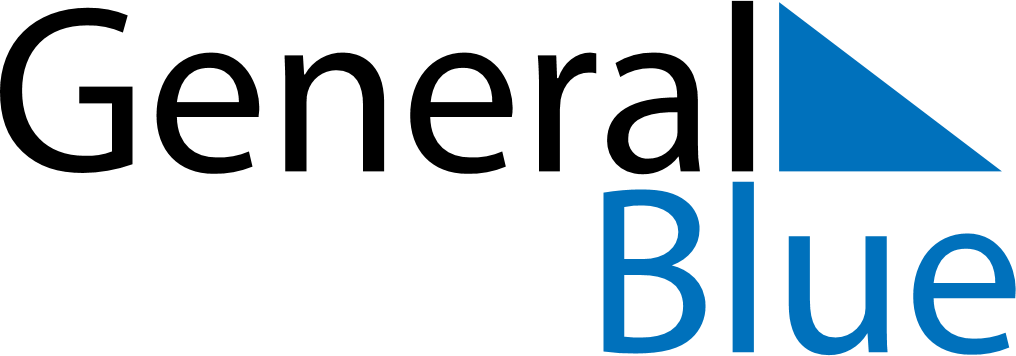 December 2020December 2020December 2020December 2020MexicoMexicoMexicoMondayTuesdayWednesdayThursdayFridaySaturdaySaturdaySunday12345567891011121213Day of the Virgin of GuadalupeDay of the Virgin of Guadalupe14151617181919202122232425262627Christmas Day28293031